Зарегистрировано в Минюсте России 13 марта 2013 г. N 27635МИНИСТЕРСТВО ЗДРАВООХРАНЕНИЯ РОССИЙСКОЙ ФЕДЕРАЦИИПРИКАЗот 28 декабря 2012 г. N 1598нОБ УТВЕРЖДЕНИИ СТАНДАРТАСПЕЦИАЛИЗИРОВАННОЙ МЕДИЦИНСКОЙ ПОМОЩИ ДЕТЯМ ПРИ ГАСТРИТЕИ ДУОДЕНИТЕВ соответствии со статьей 37 Федерального закона от 21 ноября 2011 г. N 323-ФЗ "Об основах охраны здоровья граждан в Российской Федерации" (Собрание законодательства Российской Федерации, 2011, N 48, ст. 6724; 2012, N 26, ст. 3442, 3446) приказываю:Утвердить стандарт специализированной медицинской помощи детям при гастрите и дуодените согласно приложению.МинистрВ.И.СКВОРЦОВАПриложениек приказу Министерства здравоохраненияРоссийской Федерацииот 28 декабря 2012 г. N 1598нСТАНДАРТСПЕЦИАЛИЗИРОВАННОЙ МЕДИЦИНСКОЙ ПОМОЩИ ДЕТЯМ ПРИ ГАСТРИТЕИ ДУОДЕНИТЕКатегория возрастная: детиПол: любойФаза: обострениеСтадия: любаяОсложнения: без осложненийВид медицинской помощи: специализированная медицинская помощьУсловия оказания медицинской помощи: стационарноФорма оказания медицинской помощи: плановаяСредние сроки лечения (количество дней): 14Код по МКБ X <*>Нозологические единицы                                 K29.0  Острый геморрагический гастрит                                 K29.1  Другие острые гастриты                                 K29.2  Алкогольный гастрит                                 K29.3  Хронический поверхностный гастрит                                 K29.4  Хронический атрофический гастрит                                 K29.5  Хронический гастрит неуточненный                                 K29.6  Другие гастриты                                 K29.7  Гастрит неуточненный                                 K29.8  Дуоденит                                 K29.9  Гастродуоденит неуточненный1. Медицинские мероприятия для диагностики заболевания, состояния--------------------------------<1> Вероятность предоставления медицинских услуг или назначения лекарственных препаратов для медицинского применения (медицинских изделий), включенных в стандарт медицинской помощи, которая может принимать значения от 0 до 1, где 1 означает, что данное мероприятие проводится 100% пациентов, соответствующих данной модели, а цифры менее 1 - указанному в стандарте медицинской помощи проценту пациентов, имеющих соответствующие медицинские показания.2. Медицинские услуги для лечения заболевания, состояния и контроля за лечением3. Перечень лекарственных препаратов для медицинского применения, зарегистрированных на территории Российской Федерации, с указанием средних суточных и курсовых доз4. Виды лечебного питания, включая специализированные продукты лечебного питания--------------------------------<*> Международная статистическая классификация болезней и проблем, связанных со здоровьем, X пересмотра.<**> Международное непатентованное или химическое наименование лекарственного препарата, а в случаях их отсутствия - торговое наименование лекарственного препарата.<***> Средняя суточная доза.<****> Средняя курсовая доза.Примечания:1. Лекарственные препараты для медицинского применения, зарегистрированные на территории Российской Федерации, назначаются в соответствии с инструкцией по применению лекарственного препарата для медицинского применения и фармакотерапевтической группой по анатомо-терапевтическо-химической классификации, рекомендованной Всемирной организацией здравоохранения, а также с учетом способа введения и применения лекарственного препарата. При назначении лекарственных препаратов для медицинского применения детям доза определяется с учетом массы тела, возраста в соответствии с инструкцией по применению лекарственного препарата для медицинского применения.2. Назначение и применение лекарственных препаратов для медицинского применения, медицинских изделий и специализированных продуктов лечебного питания, не входящих в стандарт медицинской помощи, допускаются в случае наличия медицинских показаний (индивидуальной непереносимости, по жизненным показаниям) по решению врачебной комиссии (часть 5 статьи 37 Федерального закона от 21.11.2011 N 323-ФЗ "Об основах охраны здоровья граждан в Российской Федерации" (Собрание законодательства Российской Федерации, 28.11.2011, N 48, ст. 6724; 25.06.2012, N 26, ст. 3442)).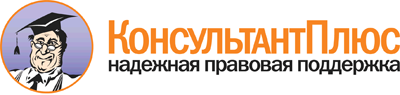  Приказ Минздрава России от 28.12.2012 N 1598н
"Об утверждении стандарта специализированной медицинской помощи детям при гастрите и дуодените"
(Зарегистрировано в Минюсте России 13.03.2013 N 27635) Документ предоставлен КонсультантПлюс

www.consultant.ru 

Дата сохранения: 21.07.2017 
 Прием (осмотр, консультация) врача-специалиста                           Прием (осмотр, консультация) врача-специалиста                           Прием (осмотр, консультация) врача-специалиста                           Прием (осмотр, консультация) врача-специалиста                               Код    медицинской  услуги     Наименование медицинской             услуги               Усредненный    показатель частоты предоставления <1>Усредненный  показатель  кратности   применения B01.004.001Прием (осмотр,              консультация) врача-        гастроэнтеролога первичный  0,5                1           B01.031.001Прием (осмотр,              консультация) врача-        педиатра первичный          0,5                1           Лабораторные методы исследования                                         Лабораторные методы исследования                                         Лабораторные методы исследования                                         Лабораторные методы исследования                                             Код    медицинской  услуги     Наименование медицинской             услуги               Усредненный    показатель частоты   предоставления   Усредненный  показатель  кратности   применения A08.16.002 Морфологическое             исследование препарата      тканей желудка              1                  1           A08.16.004 Исследование материала      желудка на наличие          геликобактер пилори         (Helicobacter pylori)       1                  1           A09.19.001 Исследование кала на        скрытую кровь               0,5                1           A26.06.033 Определение антител к       геликобактеру пилори        (Helicobacter pylori) в     крови                       0,5                1           B03.016.003Общий (клинический) анализ  крови развернутый           1                  1           Инструментальные методы исследования                                     Инструментальные методы исследования                                     Инструментальные методы исследования                                     Инструментальные методы исследования                                         Код    медицинской  услуги     Наименование медицинской             услуги               Усредненный    показатель частоты   предоставления   Усредненный  показатель  кратности   применения A03.16.001 Эзофагогастродуоденоскопия  1                  1           A04.16.001 Ультразвуковое исследование органов брюшной полости     (комплексное)               0,5                1           A11.16.002 Биопсия желудка с помощью   эндоскопии                  1                  1           Прием (осмотр, консультация) и наблюдение врача-специалиста              Прием (осмотр, консультация) и наблюдение врача-специалиста              Прием (осмотр, консультация) и наблюдение врача-специалиста              Прием (осмотр, консультация) и наблюдение врача-специалиста                  Код    медицинской  услуги      Наименование медицинской                услуги               Усредненный    показатель       частоты    предоставления  Усредненный  показатель    кратности   применения  B01.004.003Ежедневный осмотр врачом-      гастроэнтерологом с            наблюдением и уходом среднего  и младшего медицинского        персонала в отделении          стационара                     0,5            13           B01.031.005Ежедневный осмотр врачом-      педиатром с наблюдением и      уходом среднего и младшего     медицинского персонала в       отделении стационара           0,5            13           Лабораторные методы исследования                                         Лабораторные методы исследования                                         Лабораторные методы исследования                                         Лабораторные методы исследования                                             Код    медицинской  услуги      Наименование медицинской                услуги               Усредненный    показатель       частоты    предоставления  Усредненный  показатель    кратности   применения  A08.16.004 Исследование материала желудка на наличие геликобактер пилори (Helicobacter pylori)          1              1            A09.19.001 Исследование кала на скрытую   кровь                          0,5            1            B03.016.003Общий (клинический) анализ     крови развернутый              0,5            1            Инструментальные методы исследования                                     Инструментальные методы исследования                                     Инструментальные методы исследования                                     Инструментальные методы исследования                                         Код    медицинской  услуги      Наименование медицинской                услуги               Усредненный    показатель       частоты    предоставления  Усредненный  показатель    кратности   применения  A03.16.001 Эзофагогастродуоденоскопия     0,1            1              Код        Анатомо-          терапевтическо-        химическая          классификация      Наименование   лекарственного  препарата <**> Усредненный    показатель     частоты    предоставления Единицы измерения ССД <***> СКД  <****>A02AB  Соединения алюминия  0,5           Алюминия фосфат г        48   672   A02AF  Антациды в комбинациис ветрогонными       средствами           0,1           Алгелдрат +     Магния          гидроксид +     Симетикон       мл       40   560   A02AX  Антациды в других    комбинациях          0,75          Алгелдрат +     Магния          гидроксид       мл       40   560   Алгелдрат +     Бензокаин +     Магния          гидроксид       мл       40   560   A02BA  Блокаторы H2-        гистаминовых         рецепторов           0,1           Ранитидин       мг       300  4200  A02BC  Ингибиторы           протонового насоса   0,8           Омепразол       мг       40   560   Пантопразол     мг       40   560   Рабепразол      мг       20   280   Эзомепразол     мг       40   560   A02BX  Другие препараты для лечения язвенной     болезни желудка и    двенадцатиперстной   кишки и              гастроэзофагальной   рефлюксной болезни   1             Висмута трикалиядицитрат        мг       480  6720  Сукральфат      г        2    28    A03FA  Стимуляторы моторики желудочно-кишечного  тракта               0,5           Домперидон      мг       30   420   Метоклопрамид   мг       30   420   J01CA  Пенициллины широкого спектра действия     0,7           Амоксициллин    мг       2000 20000 J01FA  Макролиды            0,7           Кларитромицин   мг       1000 10000 J01XD  Производные имидазола0,7           Метронидазол    мг       500  5000        Наименование вида лечебного питания       Усредненный    показатель     частоты    предоставленияКоличествоДиетическая терапия при заболеваниях печени,   желчевыводящих путей и поджелудочной железы    (стол 5а, 5щ, 5л/ж, 5п)                        1             14        